Հայաստանի տարածքային զարգացման հիմնադրամ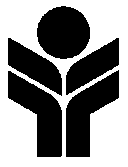  ՀՐԱՎԵՐ ՀԵՏԱՔՐՔՐՈՒԹՅԱՆ ՀԱՅՏ ՆԵՐԿԱՅԱՑՆԵԼՈՒ   Ծրագրի մասին:  ՀՏԶՀ/ԱՄՆ ՄԶԳ Տեղական ինքնակառավարման և ապակենտրոնացման բարեփոխումների ծրագիրԾրագրի գնումների խորհրդատուի ընտրությունUSAID-10/24Ծրագրի նկարագրությունը«Տեղական ինքնակառավարման և ապակենտրոնացման բարեփոխումների» ծրագիրը ֆինանսավորվում է ԱՄՆ կառավարության կողմից և իրականացվում է Հայաստանի տարածքային զարգացման հիմնադրամի կողմից: Դրամաշնորհը տրամադրվել է Հայաստանի Հանրապետության կառավարությանը՝ ՏԻՄ համակարգի հզորացման, համայնքային ծառայությունների բարելավման և կառավարության ապակենտրոնացման քաղաքականությանն աջակցելու նպատակով: Ծրագիրը մեկնարկել է 2022թ. դեկտեմբերի 1-ին և նախատեսվում է ավարտին հասցնել 2027թ. նոյեմբերի 30-ին: Կնքվելիք ծառայությունների մատուցման պայմանագրի գործունեության ժամկետը կսահմանվի 3 ամիս տևողությամբ՝ երկարաձգման հնարավորությամբ:Խորհրդատուի գործունեության շրջանակները Գնումների մասնագետ-խորհրդատուն պատասխանատու է ՀՏԶՀ ծրագրերի հետ կապված շինարարական աշխատանքների, ապրանքների և ծառայությունների գնման գործընթացների կազմակերպման համար:Աշխատանքային պարտականությունները ներառում, սակայն չեն սահմանափակվում հետևյալ կետերով.Գործուն մասնակցություն մրցույթների տեխնիկական առաջադրանքների կազմմանը:Մրցութային փաթեթների կազմում:Հրավերների ուղարկում կամ հրապարակում (www.procurement.am, www.armeps.am,  www.atdf.am):Գնահատման հաշվետվությունների կազմում (գնահատող հանձնաժողովի կազմում հանդես գալով որպես հանձնաժողովի քարտուղար):Գնումների արդյունքների նախապատրաստում ԱՄՆ ՄԶԳ ուղարկելու համար (անհրաժեշտ նյութերի պատճենահանում, փաստաթղթերի կազմում, ուղեկցող նամակների նախապատրաստում):Պայմանագրի կազմում:Կնքված պայմանագրերի մասին ինֆորմացիայի հրապարակում (www.procurement.am, www.atdf.am կայքէջերում):Հաշվետվությունների կազմում: Տարեկան գնումների պլանի կազմում:ԿՏՀ-ում խորհրդատվական ծառայությունների, շինաշխատանքների և ապրանքների գնմանը վերաբերող ողջ տեղեկատվության մուտքագրում։Գնման ընթացքի մասին գնումների բաժնի պետին զեկուցում:Ծրագրերի շրջանակներում ապրանքների գրանցման համապատասխան լիազորագրերի կազմում։Ծրագրերի շրջանակներում ապրանքների նպատակային նվիրաբերության պայմանագրերի և դրանց փոփոխությունների կազմում։Խորհրդատուների ընտրության չափանիշներն են`Տնտեսագիտության, ֆինանսների, վարչարարության, մարքեթինգի, հանրային կառավարման, և հարակից ոլորտների բարձրագույն կրթություն (դիպլոմ կամ մագիստրոսի աստիճան) Գնումների ոլորտի նվազագույնը 3 տարվա աշխատանքային փորձ՝ միջազգային և տեղական կազմակերպություններում,  /Գնումների միջազգային ընթացակարգերի տիրապետում (USAID, WB, ADB, EBRD կամ այլ):    Անգլերեն լեզվի գերազանց իմացություն:Հետաքրքրված խորհրդատուն պետք է ներկայացնի տվյալներ իր կրթության և աշխատանքային փորձի վերաբերյալ (CV), որակավորումը հիմնավորող փաստաթղթեր և անհրաժեշտության դեպքում Պատվիրատուի կողմից պահանջվող այլ տեղեկատվություն: Խորհրդատուի ընտրությունը կիրականացվի Համաշխարհային Բանկի ուղեցույցի “Համաշխարհային բանկի փոխառուների կողմից ՎԶՄԲ-ի փոխառությունների և ՄԶԸ-ի վարկերի և դրամաշնորհների շրջանակներում խորհրդատուների ընտրություն և վարձում” սահմանված «Անհատ Խորհրդատուի ընտրության» ընթացակարգի համաձայն: 	Լրացուցիչ տեղեկություններ հնարավոր է ստանալ ստորև բերված հասցեում, ՀՏԶՀ-ի գրասենյակից, աշխատանքային օրերին, ժամը 09:00-ից մինչև 18:00-ը:Փաստաթղթեր պետք է ներկայացվեն էլ-փոստով՝ l.sedrakyan@atdf.am, o.kirakosyan@atdf.am, կամ առձեռն, ոչ ուշ քան 2024թ. մայիսի 20-ը, ժամը 17:00:Հայաստանի տարածքային զարգացման հիմնադրամ,ՀՀ, ք.Երևան, 0037, Կ.Ուլնեցու 31, ՀՏԶՀ գրասենյակ, Գնումների վարչությունՀեռախոսը՝ (374 60) 50-15-60: 